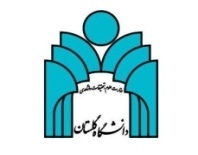 بسمه تعالیفرم درخواست تمدید قرارداد استخدام پیمانی اعضای هیأت علمی دانشگاه گلستان 1- اين قسمت توسط عضو هيات علمي به صورت تایپ شده تكميل شود: جدول 1-1 مشخصات عمومی و استخدامیجدول 1-2  ارایه خدمت آموزشی به لحاظ کمیت به تایید گروه آموزشیامضا متقاضی و تاریخ1-3 اظهار نظر آموزشی در مورد عضو هیأت علمی2- اين قسمت توسط گروه آموزشي و دانشكده تكميل شود: جدول 2-1 فعالیت عضو هیأت علمی در گروه:جدول3- برنامه هفتگی نیمسال اول و نیمسال دوم عضو هیأت علمی (با مهر و امضای ریاست دانشکده و يا معاون آموزشی دانشکده)4- تایید و تصویب در گروه و دانشکده: 6- جدول امتیازات سنوات پیمانی7- نتیجه بررسی و اظهار نظر پرونده آقا/ خانم........................................................عضو هیأت علمی گروه......................................................مشخصات متقاضی:مشخصات متقاضی:مشخصات متقاضی:وضعیت رشته تحصیلی: در حال راه اندازی               راه اندازی شدهوضعیت رشته تحصیلی: در حال راه اندازی               راه اندازی شدهوضعیت رشته تحصیلی: در حال راه اندازی               راه اندازی شدهوضعیت رشته تحصیلی: در حال راه اندازی               راه اندازی شدهنام:نام خانوادگی:نام خانوادگی:مدرک تحصیلی:رشته تحصیلی:رتبه علمی و پایه:رتبه علمی و پایه:گروه آموزشی:تاريخ استخدام پيماني مشروط:تاریخ استخدام پيماني با مجوز جذب مركزي:تاریخ استخدام پيماني با مجوز جذب مركزي:سابقه خدمت پيماني:تاريخ استخدام پيماني مشروط:تاریخ استخدام پيماني با مجوز جذب مركزي:تاریخ استخدام پيماني با مجوز جذب مركزي:استاد راهنمای تحصیلی ورودی:عنوان سمت اجرایی:تاریخ شروع:تاریخ شروع:تاریخ پایان:                                                                                                              نیمسالعنوان دروس مرتبط و تعداد واحد پیش بینی شده برای تدریس در دو نیمسال تحصیلی آتی عنوان دروس مرتبط و تعداد واحد پیش بینی شده برای تدریس در دو نیمسال تحصیلی آتی عنوان دروس مرتبط و تعداد واحد پیش بینی شده برای تدریس در دو نیمسال تحصیلی آتی عنوان دروس مرتبط و تعداد واحد پیش بینی شده برای تدریس در دو نیمسال تحصیلی آتی عنوان دروس مرتبط و تعداد واحد پیش بینی شده برای تدریس در دو نیمسال تحصیلی آتی عنوان دروس مرتبط و تعداد واحد پیش بینی شده برای تدریس در دو نیمسال تحصیلی آتی نیمسالکارشناسی ناپیوسته کارشناسیکارشناسی ارشددکتریجمع واحدها تعداد پایان نامه تحت راهنمایی در حال حاضراول.................... دوم .................. مدیر گروهمعاون دانشکدهردیفشاخص برحسب ساعت در هر هفتهعضو هیأت علمیگروه(مدیر گروه)دانشکده(معاونت/ ریاست)دانشگاه(معاونت آموزشي)1اجرایی - ساعت2آموزشی- ساعت3پژوهشی- ساعتشاخص (برحسب ساعت حضور)عضو هیأت علمیگروه آموزشي(مدیر گروه)دانشکده(رياست دانشكده)دانشگاه(معاونت آموزشي)اعلام و اجرای برنامه هفتگی مطابق ضوابط و نصب آن در محلی که گروه مشخص میکند40≤40≤40≤40≤اعلام و اجرای برنامه هفتگی مطابق ضوابط و نصب آن در محلی که گروه مشخص میکند39-3039-3039-3039-30اعلام و اجرای برنامه هفتگی مطابق ضوابط و نصب آن در محلی که گروه مشخص میکند29-2029-2029-2029-20اعلام و اجرای برنامه هفتگی مطابق ضوابط و نصب آن در محلی که گروه مشخص میکند20≥20≥20≥20≥کیفیت همکاری در امور مختلف و تبعیت از قوانین و مقررات عمومی و اختصاصی دانشگاه، دانشکده و گروه و پاسخ گو بودن (ماده 40 آیین نامه استخدامی)خيلي خوبخيلي خوبخيلي خوبخيلي خوبکیفیت همکاری در امور مختلف و تبعیت از قوانین و مقررات عمومی و اختصاصی دانشگاه، دانشکده و گروه و پاسخ گو بودن (ماده 40 آیین نامه استخدامی)خوبخوبخوبخوبکیفیت همکاری در امور مختلف و تبعیت از قوانین و مقررات عمومی و اختصاصی دانشگاه، دانشکده و گروه و پاسخ گو بودن (ماده 40 آیین نامه استخدامی)متوسطمتوسطمتوسطمتوسطکیفیت همکاری در امور مختلف و تبعیت از قوانین و مقررات عمومی و اختصاصی دانشگاه، دانشکده و گروه و پاسخ گو بودن (ماده 40 آیین نامه استخدامی)ضعيفضعيفضعيفضعيفصرف حداقل 40 ساعت کار مفید و کیفی در هفته طبق ضوابط دانشگاه (مواد 21 و 22 آییننامه استخدامی)40≤40≤40≤40≤صرف حداقل 40 ساعت کار مفید و کیفی در هفته طبق ضوابط دانشگاه (مواد 21 و 22 آییننامه استخدامی)39-3039-3039-3039-30صرف حداقل 40 ساعت کار مفید و کیفی در هفته طبق ضوابط دانشگاه (مواد 21 و 22 آییننامه استخدامی)29-2029-2029-2029-20صرف حداقل 40 ساعت کار مفید و کیفی در هفته طبق ضوابط دانشگاه (مواد 21 و 22 آییننامه استخدامی)20≥20≥20≥20≥فعاليت آموزشي،پ‍ژوهشي و اجرائي خارج از دانشگاه در وقت اداري40≤40≤40≤40≤فعاليت آموزشي،پ‍ژوهشي و اجرائي خارج از دانشگاه در وقت اداري39-3039-3039-3039-30فعاليت آموزشي،پ‍ژوهشي و اجرائي خارج از دانشگاه در وقت اداري29-2029-2029-2029-20فعاليت آموزشي،پ‍ژوهشي و اجرائي خارج از دانشگاه در وقت اداري20≥20≥20≥20≥مسئولین دانشکده نتیجه بررسیتاریخ تصویب در گروه و دانشکدهنام و نام خانوادگی و امضاء مدیر گروهرئیس دانشکده5- اظهار نظرحوزه آموزشی:5- اظهار نظرحوزه آموزشی:5- اظهار نظرحوزه آموزشی:5- اظهار نظرحوزه آموزشی:مدیرامورآموزشی(وظایف آموزشی)امضاءمدیر تحصیلات تکمیلی(وظایف آموزشی)امضاء                  امتیازسال  ماده1 ماده 2 ماده 3 ماده 4 گروهدانشکدهکمیته ترفیعاتملاحظاتاول پیمانیدوم پیمانیسوم پیمانیچهارم پیمانیپنجم پیمانیحد نصاب تبدیل وضعیتمرجع بررسی و تایید کنندهنام و نام خانوادگی و امضاءاظهارنظر و نتیجهاظهارنظر و نتیجهتاریخ بررسی و تصویبملاحظاتمرجع بررسی و تایید کنندهنام و نام خانوادگی و امضاءموافقتعدم موافقتتاریخ بررسی و تصویبملاحظاتکارشناس امور اساتیددفتر نظارت و ارزیابیمعاون آموزشی دانشگاههیأت اجرایی جذب دانشگاه